          Критерии трудовых действий и требования к претенденту на место преподавателя программы повышения квалификации в социально ориентированном образовательном проекте «Школа психологического развития», (реализуется в рамках Гранта ДТСЗН г. Москвы 2020 года - с целью профилактики профессионального выгорания работников социальной сферы).Кандидат (ФИО) ______________________________________________________________ Дата рождения_____________________  Место проживания: Москва, Московская область Моб.телефон________________________________Эл.почта__________________________Документы для оформления Договора гражданско-правового характера на оказание преподавательских услуг (информация адресована прошедшим конкурсный отбор).№Уровень образованияПодтверждениеПримечание,требованияОтметка о наличии (проставляется + или - )1.1.Высшее образование по специальности: «Преподаватель психологии», «Педагог-психолог».2. Высшее образование по специальности: «Психолог», «Практический психолог», «Психолог-практик», «Клинический психолог», «Лечебное дело» (специализация «Психотерапия»).Оригинал диплома или нотариально заверенная копия. 2. 2. Обязательно наличие диплома о профессиональной переподготовке «Преподаватель психологии»;«Преподаватель высшей школы»;«Преподаватель-исследователь».2.Опыт преподавания профильных дисциплинПодтверждениеПримечаниеОтметка о наличии (проставляется + или - )2.Опыт работы преподавателем (педагогом) в организациях (высшего и /или дополнительного образования) РФ не менее 1 года.Ведение учебной и отчетной документации, в бумажном и электронном виде: ведомости, журнал учета посещаемости слушателей. Умение создавать презентации для занятий в PowerPointВладение профессиональной этикой преподавателя1. Копия трудовой книжки и/или договора с указанием места и периода работы.  2.Рабочая программа и план занятия претендента. Видеофрагмент занятия на 5-10 мин.(веб-конференция, вебинар, мастер-класс и т.д.). СкриншотСтраницы занятия в электронном виде, например, чат со слушателями и/или ссылка на видео в интернет. Скриншот авторских текстов или ссылки на страницы социальных сетей и/или профессионального блога претендента.Пример презентации занятия в PowerPoint.3. Собеседование1. Очно и/или дистанционно, в т.ч. и в элекронном виде.2. Ссылки для просмотра в Интернете.3.Четкая и грамотная речь. Умение логично, доступно, ясно и убедительно излагать учебный материал. Владение профессиональной терминологией. Аккуратный внешний вид. Владение элементами по соответствующей спецификеПодтверждениеПримечаниеОтметка   о наличии (проставляется + или - ) 1. Наличие знаний и опыта по специфике программы: применение образовательных технологий «Тезаурус» и «Кейс метод».2. Практика проведения занятий на интернет платформе Jitsi Meet с использованием различных цифровых форм преподавания в дистанционных образовательных технологиях.1. Собеседование2. Скриншот страницы платформы1. Форма проведения на проекте промежуточного и итогового контроля знаний слушателей.2. Работа в текстовых и графических редакторах (Word, PowerPoint, Excel). Опыт работы на интернет платформах: Google Classroom, Zoom, Microsoft Teams и др.Конкретизация требований к специализации «Практическая психология»:ПодтверждениеПримечаниеОтметка о наличии (проставляется + или - )3.1. Практическая деятельность в проведении групповых занятий, консультаций, тренингов и т. п. 2. Владение методами и методиками проведения практических упражнений: телесно-ориентированные методы, арт-терапия, позитивная психология, медитация, проективные методики, в том числе метафорические карты и др.1.Копии документов или нотариально заверенная копия: сертификат, свидетельство, диплом, удостоверение и т.п.2. Предоставление перечня направлений (методов и методик) и упражнений.4.Кем рекомендовано участие в проекте.ФИО или другоеИнформация от претендента, дополняющая опыт работы по направлению «Профилактика профессионального выгорания» Информация от претендента, дополняющая опыт работы по направлению «Профилактика профессионального выгорания» По желанию претендента По желанию претендента 5.В свободной форме______________________________________________________В свободной форме______________________________________________________В свободной форме______________________________________________________В свободной форме______________________________________________________6.Ваши ожидания стоимости 1 академического часаВаши ожидания стоимости 1 академического часаОчно:                     _____________ .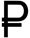 Дистанционно: _________ ______.Электронная форма:___________ .Очно:                     _____________ .Дистанционно: _________ ______.Электронная форма:___________ .№п/пТребованияПодтверждениеДокументы, подтверждающие профессиональное образование, оригинал или нотариально заверенная копия.- диплом, свидетельство, удостоверения и др.Документ, удостоверяющий личность. - паспорт 1 страница и страница с пропиской.Отсутствие ограничений на занятие педагогической деятельностью, установленных законодательством РФ.-  справка об отсутствии судимости Прохождение обязательных предварительных медицинских осмотров.- медицинская книжка с допуском к профессиональной деятельностиРеквизиты для перечисления денежных средств.- справка из банка с номером лицевого счета преподавателя.Лист записи ЕГР индивидуальных предпринимателей и/или справка опостановке на учёт физ. лиц в качестве налогоплательщика налога на профессиональный доход (о самозанятости). - справка для самозанятых о постановке на учет и о состоянии расчетов,- выписка из ЕГРИП (для ИП).Страховое свидетельство и данные налогоплательщика.Копии документов ИНН и СНИЛС